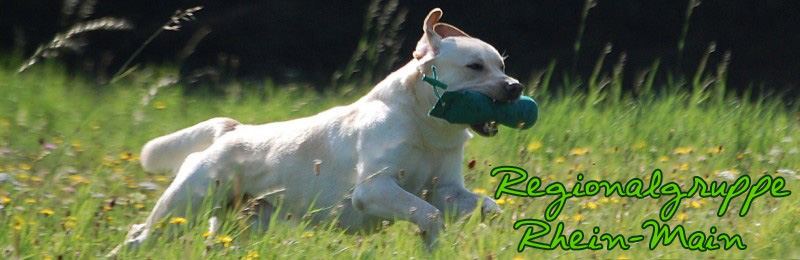 ANMELDUNGZwingername des Hundes: _________________________________________________________________Rufname des Hundes:        __________________________________________________________________Rüde            Hündin        	Farbe: __________________	Wurftag: ____________________________Zuchtbuch-Nr.	___________________________________	Chip-Nr. ____________________________Besitzer:
Vor- und Zuname:	________________________________________________________________Anschrift:	___________________________________________________________________Tel-Nr.	__________________          Email: _____________________________Mitglied	LCD   	DRC        GRC   	Mitglieds-Nr.: _______________________Ich melde mich / meinen Hund, verbindlich für folgenden Kurs an:Einzelunterricht		Welpengruppe 9-17 Wochen				Junghundekurs				Basiskurs für BHP, Anfänger				Basiskurs für BHP, Fortgeschrittene		   Dummy-Kurs Anfänger				Dummy A (für Prüfung)			 
Seminar:	___________________________________________________________________
	(Seminar-Titel, Datum, Ort und Dozent angeben)Die Kursgebühr Bei Beginn der Kurse muss ein wirksamer Tollwutschutz, sowie eine gültige Haftpflichtversicherung für den Hund vorgelegt werden. Jeder Hundeführer / Hundehalter haftet für einen durch seinen Hund verursachten Schaden im vollen Umfang. Der Hundeführer ist für sich und seinen Hund vor, während und nach dem Unterricht verantwortlich, trägt jegliche Schäden, Verletzungen und Unfälle, auch an Dritten, in Eigenverantwortung. Das Betreten des Übungsgeländes erfolgt auf eigene Gefahr. Die Trainer übernehmen keine Haftung für Hund und Hundeführer.Die Meldung eines Hundes verpflichtet zur Zahlung von Meldegeld, auch wenn der betreffende Hund nicht zum Unterricht erscheint. Kranke oder krankheitsverdächtige Hunde sind zu keiner LCD-Veranstaltung zugelassen! Hiermit melde ich den oben bezeichneten Hund zu der genannten Veranstaltung verbindlich an. _________________________________________ __________________________________________ Ort, Datum Unterschrift Eigentümer Datenschutzrechtliche Einwilligungserklärung   Datenschutzrechtliche Einwilligungserklärung Hiermit willige ich ein, dass meine personenbezogenen Daten zwecks Anmeldung meines Hundes zu einer nicht-jagdlichen Prüfung verarbeitet werden. Meine Einwilligung kann ich jederzeit mit Wirkung für die Zukunft durch E-Mail an office@lcd-labrador.de widerrufen. Die Rechtmäßigkeit der bis zum Widerruf erfolgten Datenverarbeitung wird durch den Widerruf nicht berührt. Die als Anlage beigefügten oder auf der Homepage des LCD e.V. bereitgestellten Hinweise zum Datenschutz gem. Art. 13 DS-GVO habe ich zur Kenntnis genommen. __________________________________________ ______________________________________________________ Ort, Datum Unterschrift Eigentümer 